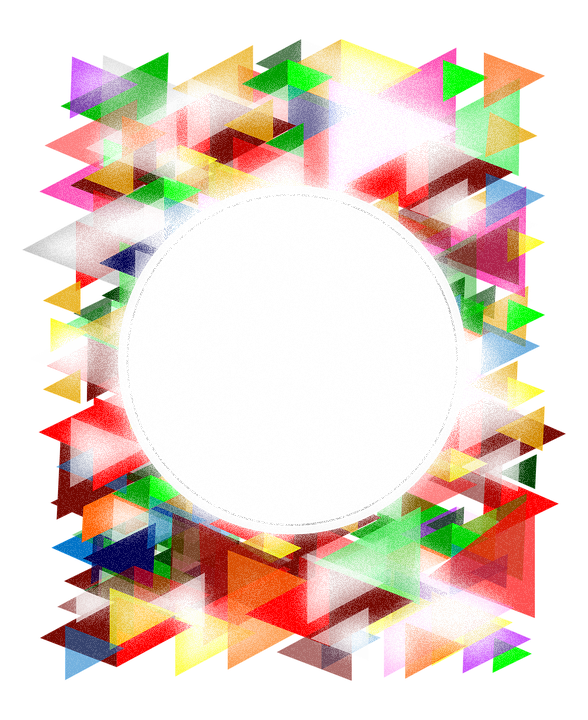 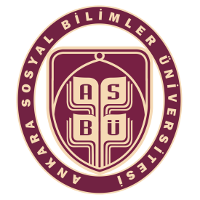 RİSK DEĞERLENDİRME	10KONTROL FAALİYETLERİ	14BİLGİ VE İLETİŞİM	18İZLEME	19DİĞER BİLGİLER	20DIŞ DENETİM SONUÇLARI	20DİĞER BİLGİ KAYNAKLARI	20Ön Mali Kontrole İlişkin Bilgiler	20İÇ KONTROL SİSTEMİNİN GELİŞİMİ	21SONUÇ VE ÖNERİLER	23GÜÇLÜ YÖNLER	23İYİLEŞTİRMEYE AÇIK ALANLAR	24EYLEM İÇİN ÖNERİLER	25GİRİŞ  Kamu mali yönetim sisteminin kamu kurum ve kuruluşlarda oluşturulmasını öngördüğü iç kontrol standartlarına ilişkin yasal düzenleme temel olarak, 5018 sayılı Kamu Mali Yönetimi ve Kontrol Kanununun İç Kontrolün Tanımı başlıklı 55. maddesinde; "İç kontrol; idarenin amaçlarına, belirlenmiş politikalara ve mevzuata uygun olarak faaliyetlerin etkili, ekonomik ve verimli bir şekilde yürütülmesini, varlık ve kaynakların korunmasını, muhasebe kayıtlarının doğru ve tam olarak tutulmasını, malî bilgi ve yönetim bilgisinin zamanında ve güvenilir olarak üretilmesini sağlamak üzere idare tarafından oluşturulan organizasyon, yöntem ve süreçle iç denetimi kapsayan malî ve diğer kontroller bütünüdür.” şeklinde yer almaktadır. Görev ve yetkileri çerçevesinde, malî yönetim ve iç kontrol süreçlerine ilişkin standartlar ve yöntemler Maliye Bakanlığınca, iç denetime ilişkin standartlar ve yöntemler ise İç Denetim Koordinasyon Kurulu tarafından belirlenir, geliştirilir ve uyumlaştırılır. Bunlar ayrıca, sistemlerin koordinasyonunu sağlar ve kamu idarelerine rehberlik hizmeti verir” hükmü gereğince, Maliye Bakanlığı tarafından “Kamu İç Kontrol Standartları Tebliği” hazırlanarak, 26.12.2007 tarihli ve 26738 sayılı Resmi Gazete ’de yayımlanmıştır. Söz konusu Tebliğde; " Kamu idarelerinin, iç kontrol sistemlerinin Kamu İç Kontrol Standartlarına uyumunu sağlamak üzere; yapılması gereken çalışmaların belirlenmesi, bu çalışmalar için eylem planı oluşturulması, gerekli prosedürler ve ilgili düzenlemelerin hazırlanması çalışmalarını yürütmeleri gerekmektedir. Söz konusu çalışmaların etkili bir şekilde ve zamanında yürütülmesini sağlamak üzere, idarelerin üst yöneticileri tarafından gerekli önlemler alınacaktır." hükmü yer almaktadır. Ayrıca üst yöneticilere, iç kontrol sisteminin kurulması ve gözetilmesi, iç kontrol sisteminin bir gereği olarak yazılı prosedür ve talimatların oluşturulması gibi her türlü düzenlemelerin yapılması, harcama yetkililerine ise görev ve yetki alanları çerçevesinde, idari ve malî karar ve işlemlere ilişkin olarak iç kontrolün işleyişini sağlama sorumluluğu verilmiş bulunmaktadır.İÇ KONTROLÜN GENEL ESASLARI		İç kontrol; kamu kaynaklarının etkili, verimli, ekonomik ve idarenin amaçlarına uygun bir şekilde kullanılması, iş ve işlemlerin mevzuata uygunluğu, faaliyetler hakkında düzenli, zamanında ve güvenilir bilgi üretilmesi, idarenin varlıklarının korunması, yolsuzluk ve usulsüzlüklerin önlenmesi konularında yeterli ve makul güvence sağlayan bir yönetim aracıdır.  İç kontrol, sadece mali kontrol olmayıp, karar alınmasından işin sonuçlandırılmasına kadar izlenen, tüm prosedürleri kapsayan ve idare çalışanlarının tamamının rol aldığı bir süreçtir. 		İç kontrol, üniversitemiz birimlerinin bünyesinden ayrı ve özel bir sistem değil, yönetimin faaliyetlerini icra ederken yol gösterici olarak tasarlanan bir sistemdir. İç kontrol uygulamaları; prosedürler, süreçler, fiziki düzenlemeler, kurumun teşkilat yapısı, sorumluluk ve yetkinin belirlenmesi gibi tasarlanmalı ve hedeflere ulaşmak üzere uygulamaya konulmalıdır.  		Bununla birlikte, kontrol faaliyetlerinde tasarım ve uygulama eksiklerinin olabileceği, bu nedenle tam bir güvence sağlamayacağı dikkate alındığında, iç kontrol sisteminin sürekli izleme ve değerlendirmeye tabi tutulması gerekmektedir.  		Bu amaçla, üniversitemizde kurulan iç denetim biriminin görevlerinden biri de; iç kontrol sisteminin yeterliliği, etkililiği ve işleyişiyle ilgili olarak yönetime bilgiler sağlamak, değerlendirmeler yapmak ve önerilerde bulunmaktır. TANIMLAR Ekonomiklik: Bir faaliyetin planlanmış sonuçlarına ya da çıktılarına ulaşmak için kullanılan kaynakların maliyetini en aza indirmeyi ifade eder. Etkililik: Bir faaliyetin planlanan ve gerçekleşen etkisi arasındaki ilişkiyi, hedefe ulaşma derecesini ve yerindeliğini ifade eder. Harcama Yetkilisi: Bütçeyle ödenek tahsis edilen her bir harcama biriminin en üst yöneticisi harcama yetkilisidir. İç Denetim: İç Denetim, kamu idaresinin çalışmalarına değer katmak ve geliştirmek için kaynakların ekonomiklik, etkililik ve verimlilik esaslarına göre yönetilip yönetilmediğini değerlendirmek ve rehberlik yapmak amacıyla yapılan bağımsız, nesnel güvence sağlama ve danışmanlık faaliyetidir. İç denetim, kurumun risk yönetimi, kontrol ve yönetişim süreçlerinin etkililiğini değerlendirmek ve geliştirmek amacına yönelik sistemli ve disiplinli bir yaklaşım getirerek kurumun amaçlarına ulaşmasına yardımcı olur. İç denetçiler; kurumsal yönetim ilkeleri olan şeffaflık, sorumluluk, hesap verebilirlik ve adalet ilkelerini kurum geneline yaymak, desteklemek ve tanıtmak misyonuna sahiptirler. İç Kontrol: İç kontrol, idarenin amaçlarına, belirlenmiş politikalara ve mevzuata uygun olarak faaliyetlerin etkili, ekonomik ve verimli bir şekilde yürütülmesini, varlık ve kaynakların korunmasını, muhasebe kayıtlarının doğru ve tam olarak tutulmasını, mali bilgi ve yönetim bilgisinin zamanında ve güvenilir olarak üretilmesini sağlamak üzere idare tarafından oluşturulan organizasyon, yöntem ve süreçle iç denetimi kapsayan mali ve diğer kontroller bütünüdür. İç kontrol genel anlamda yönetim kontrolü olup; sadece düzenlemelerden, prosedürlerden, süreç akış şemalarından ve ön mali kontrolden oluşmamaktadır. İç kontrolün, faaliyetlerin yürütülmesinde benimsenen bir yönetim biçimi ve eylemler bütünü olarak ele alınması gerekmektedir. Nesnel Güvence Sağlama: Kurum içerisinde etkin bir iç denetim sisteminin var olduğuna, kurumun risk yönetimi, iç kontrol sistemi ve işlem süreçlerinin etkin bir şekilde işlediğine, üretilen bilgilerin doğruluğuna ve tamlığına, varlıkların korunduğuna, faaliyetlerin etkili, ekonomik, verimli ve mevzuata uygun bir şekilde gerçekleştirildiğine dair kurum içine ve dışına makul güvencenin verilmesidir. Üst Yönetici: Bakanlıklarda Müsteşar, Milli Savunma Bakanlığında Bakan, diğer kamu idarelerinde en üst yönetici, il özel idarelerinde Vali, Belediyelerde Belediye Başkanıdır. Dolayısıyla; Üniversitemizde üst yönetici Rektör’dür.Verimlilik: Kullanılan kaynaklarla bir faaliyetin sonuçlarını ya da çıktılarını maksimize etmeyi ifade etmektedir.  İÇ KONTROLÜN ÖZELLİKLERİ   İç kontrol, idarenin sadece mali iş ve işlemleri ile sınırlı olmayıp bütün iş ve işlemlerini kapsar. İç kontrol, idarenin en üst kademeden en alt kademeye tüm kurum çalışanlarının sorumluluğundadır.  İç kontrolün oluşturulması, işletilmesi, izlenmesi ve geliştirilmesinden yönetim sorumludur.İç kontrol konusunda tüm çalışanların rol ve sorumlulukları aynı değildir.  İç kontrol belli noktalarda, belli alanlarda ve belli zamanlarda değil; tüm faaliyetleri kapsayan devamlılık esasına dayanan bir süreçtir.  Sadece yazılı dokümanlara dayanmaz. Güçlü ve pozitif bir ortamı da ifade eder.  Merkezi kontrollerden ziyade, yönetim sorumluluğuna dayalı yöntemlerin benimsenmesinin sonucudur.   SORUMLULAR   		Maliye Bakanlığı tarafından yayınlanan Kamu İç Kontrol Standartlarına Uyum Eylem Planı Rehberi’nde; kamu idarelerinde iç kontrol sisteminin oluşturulması, uygulanması ve geliştirilmesi çalışmalarının, idarenin üst yöneticisinin liderliği ve gözetiminde, strateji geliştirme biriminin teknik desteği ve koordinatörlüğünde ve harcama birimlerinin katılımıyla yürütülmesi gerektiği belirtilmiştir. 		İç kontrol sisteminin oluşturulması, uygulanması, izlenmesi ve geliştirilmesinden üst yöneticinin sorumlu olması sebebiyle iç kontrol sisteminin kurulmasına yönelik yazılı prosedür ve talimatların oluşturulması gibi her türlü düzenlemelerin üst yönetici onayı ile yürütülmesi gerekmektedir.  		Harcama yetkilileri; kendi birimlerindeki iç kontrol sisteminin işleyişinden, iç denetim birimi ise kurulacak iç kontrol sisteminin denetlenmesi ve geliştirilmesi yönünde sorumlu olmaktadır.  		Üniversitemiz üst yöneticisi, harcama yetkilileri ve diğer yöneticileri; mesleki değerlere ve dürüst yönetim anlayışına sahip olunmasından, mali yetki ve sorumlulukların bilgili ve yeterli yöneticilerle personele verilmesinden, belirlenmiş standartlara uyulmasının sağlanmasından, mevzuata aykırı faaliyetlerin önlenmesinden, kapsamlı bir yönetim anlayışıyla uygun bir çalışma ortamının ve saydamlığın sağlanmasından görev ve yetkileri çerçevesinde sorumlu bulunmaktadır.  		İç kontrol düzenlemeleri ve iç kontrol sisteminin işleyişi, yöneticilerin görüşü, kişi veya idarelerin talep ve şikâyetleri ile iç ve dış denetim sonucunda düzenlenen raporlar dikkate alınarak yılda en az bir kez değerlendirmeye tabi tutulur ve gerekli önlemler alınır.  MİSYON VE VİZYONMisyonumuz		Misyonumuz, sosyal bilimler alanında eğitim, araştırma, girişimcilik ve toplumsal sorumluluk faaliyetleriyle bilimin, toplumun ve insanlığın ilerlemesine katkı sağlamaktır.Vizyonumuz		Vizyonumuz, bir ihtisas üniversitesi olarak gerçekleştirdiğimiz öncü çalışmalar ile sosyal bilimler alanının ilerlemesine liderlik yapmaktırORGANİZASYON YAPISI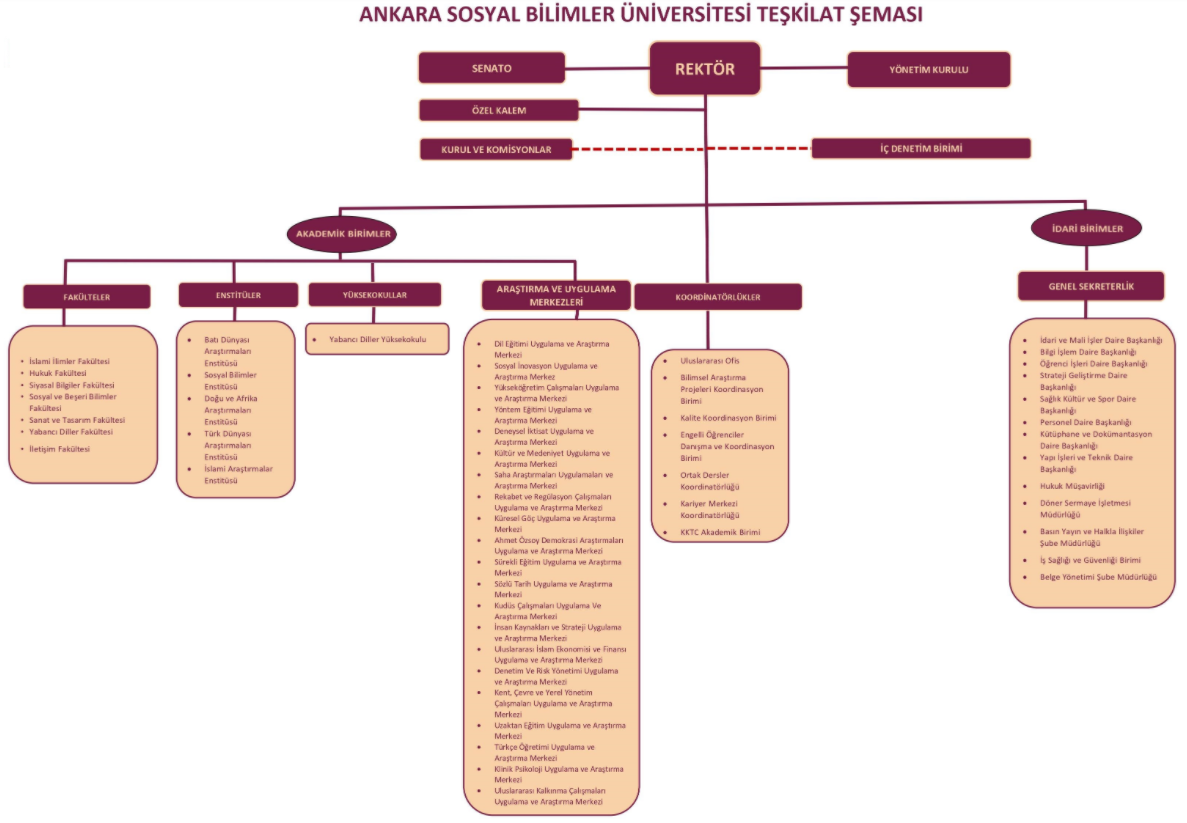 İÇ KONTROL SİSTEMİ SORU FORMU SONUÇLARIKONTROL ORTAMI	Kontrol ortamı, iç kontrol sisteminin esas bileşenidir. Kamu idarelerinde iç kontrol sisteminin doğru bir şekilde işleyebilmesi için güçlü bir kontrol ortamına ihtiyaç duyulmaktadır. Kontrol ortamı bileşeninde sorun yaşanması halinde diğer bileşenlerin işleyişi olumsuz etkilenecektir. Düzgün bir şekilde işleyen bir kontrol ortamı; kurumun hedeflerinin anlaşıldığı, görev ve sorumlulukların açıkça belirlendiği, organizasyonel yapının raporlama ve hiyerarşik ilişkileri gösterdiği, insan kaynakları uygulamalarının tarafsız kurallara bağlandığı, yönetimin ve çalışanların etik değerleri benimsediği, personelin yeterliliğinin artırılması için ihtiyaç duyduğu eğitim ve donanımın sağlandığı ve yöneticilerin kontrollere uyarak personellere örnek olduğu bir çalışma ortamını ifade eder. Bu kapsamda kontrol ortamı, genel olarak kurumun iç kontrol bilinci, değerleri, iş görme şeklini ve prosedürlerini, çalışanların yöneticiler ile ilişkileri gibi hususları içeren kurum kültürünü ifade etmektedir. Üniversitemizde iç kontrol sisteminin uygulamalarıyla ilgili birimlere gönderilen soru formu analizleri aşağıda belirtilen tabloda gösterilmiştir.RİSK DEĞERLENDİRME	Kurumun, hedeflerini gerçekleştirmesini engelleyen önemli riskleri tespit ve analiz etme, bunlara uygun yanıtlar verilmesini belirleme sürecidir. Risk değerlendirmesi kurumda meydana gelebilecek risklerin tespiti, risklerin ölçülmesi, organizasyonun göğüsleyeceği risk kapasitesinin belirlenmesi, risklere verilecek yanıtları geliştirmeyi içermektedir. Faaliyetlerin koşulları devamlı olarak değişmekte olduğundan, risk değerlendirmesinin süreklilik temelinde tekrarlanan bir süreç olması gerekmektedir. KONTROL FAALİYETLERİ	Kurumun hedeflerini gerçekleştirmek üzere uygulamaya konulan politikalar ve prosedürlerdir. Kontrol faaliyetlerinin etkin olabilmesi için amaca yönelik olması, dönem boyunca planlandığı şekilde sürekli işlev görmesi ve maliyet etkin, kapsamlı, makul ve kontrol hedefleriyle doğrudan bağlantılı olması gerekmektedir. Bununla birlikte kontrol faaliyetlerinin organizasyonun geneli, tüm kademeleri ve tüm fonksiyonları ile bütünleşikliği de sağlanmalıdır. Yönetim, görevlerin ve hedeflerin gerçekleştirileceğine dair makul güvence elde etmek için risk yönetimini temel almak suretiyle kontrol faaliyetlerini planlamalı, bunları organize edilmeli ve yönlendirmelidir. Kontrol faaliyetleri, hem mali hem de mali olmayan kontrolleri kapsamakta olup idarenin tüm faaliyetleri için bir bütün olarak tasarlanıp uygulanmalıdır. Kontrol faaliyetleri, idarelerin karar, faaliyet ve işlemleri yapılırken öngördükleri risklerin bertaraf edilmesi için geliştirilen araçlardır. Üniversitemizde iç kontrol sisteminin uygulamalarıyla ilgili birimlere gönderilen soru formu analizleri aşağıda belirtilen tabloda gösterilmiştir.BİLGİ VE İLETİŞİMÜniversite genelinde bilgi akışını düzenleyerek kurumsal amaç ve hedeflere ulaşma yolunda bir araç olarak görülen iç kontrol sisteminin işlerliği ve uygulanma kabiliyetinin artmasında önemli bir role sahiptir. İç kontrolün genel hedeflerinin gerçekleştirilmesi bakımından yaşamsal önem taşımaktadır. Güvenilir ve uygun bilginin ön şartı işlerin ve işlemlerin anında kaydedilmesi ve düzgün biçimde sınıflandırılmasıdır. Bilgiler, personelin iç kontrol ve diğer sorumluluklarını yerine getirmelerini sağlayacak formatta ve takvime göre belirlenip elde edilmeli ve onlara duyurulmalıdır. Bu nedenle, iç kontrol sistemi ve bütün işlemler ve önemli işler eksiksiz olarak dokümante edilmelidir. Yönetimin uygun kararları alma gücü, bilginin uygun, vaktinde, güncel, doğru ve erişilebilir olmasından, bir başka deyişle bilginin kalitesinden etkilenmektedir. İZLEMEİç kontrol sistemleri; dönem içindeki sistem performans kalitesini değerlendirmek amacıyla izlenmelidir. İzleme fonksiyonu rutin izleme faaliyetleri, özel değerlendirmeler veya her ikisinin kombinasyonu aracılığıyla gerçekleştirilebilir.  Sürekli İzleme: İç kontrolün sürekli izlenmesi kurumun normal, tekrarlanan çalışma faaliyetlerini kapsamaktadır. Bu tür izleme faaliyetleri arasında düzenli nitelikteki yönetim ve gözetim faaliyetleri ve personelin görevinin icrası sırasında aldığı diğer önlemler yer alır. Sürekli izleme faaliyetleri; kontrolün her bir unsurunu içermekte olup düzenli, ahlaki, ekonomik, verimli ve etkin olma niteliklerini taşımayan iç kontrol sistemlerine karşı alınan önlemlerle ilgilidir.  Özel Değerlendirmeler: Özel değerlendirmelerin kapsamını ve sıklığını, risk değerlendirmesi ve sürekli izleme prosedürlerinin etkinliği belirlemektedir. Özel tekil değerlendirmeler iç kontrol sistemin etkinliğinin değerlendirilmesini içermekte olup önceden belirlenmiş yöntemlere ve prosedürlere dayalı olarak iç kontrolün arzu edilen sonuçları gerçekleştirmesini güvence altına almaktır. İç kontrolün yetersizlikleri yönetimin uygun kademelerine rapor edilmeli, denetim bulgularının ve tavsiyelerinin tatminkar bir biçimde ve hemen yerine getirilmesini sağlamalıdır. BİRİMLERİN İÇ KONTROL EYLEM PLANINI GERÇEKLEŞTİRME YÜZDELERİ	Birimlerimizin değerlendirme puanları, Kamu İç Kontrol Rehberinin önerileri doğrultusunda aşağıda gösterildiği gibi değerlendirilmiştirKONTROL ORTAMI	Kontrol ortamı, iç kontrol sisteminin esas bileşenidir. Kamu idarelerinde iç kontrol sisteminin doğru bir şekilde işleyebilmesi için güçlü bir kontrol ortamına ihtiyaç duyulmaktadır. Kontrol ortamı bileşeninde sorun yaşanması halinde diğer bileşenlerin işleyişi olumsuz etkilenecektir. Düzgün bir şekilde işleyen bir kontrol ortamı; kurumun hedeflerinin anlaşıldığı, görev ve sorumlulukların açıkça belirlendiği, organizasyonel yapının raporlama ve hiyerarşik ilişkileri gösterdiği, insan kaynakları uygulamalarının tarafsız kurallara bağlandığı, yönetimin ve çalışanların etik değerleri benimsediği, personelin yeterliliğinin artırılması için ihtiyaç duyduğu eğitim ve donanımın sağlandığı ve yöneticilerin kontrollere uyarak personellere örnek olduğu bir çalışma ortamını ifade eder. Bu kapsamda kontrol ortamı, genel olarak kurumun iç kontrol bilinci, değerleri, iş görme şeklini ve prosedürlerini, çalışanların yöneticiler ile ilişkileri gibi hususları içeren kurum kültürünü ifade etmektedir. Üniversitemizde iç kontrol sisteminin uygulamalarıyla ilgili birimlere gönderilen soru formu analizleri aşağıda belirtilen tabloda gösterilmiştir.	Kamu İç Kontrol Rehberinde kontrol ortamı standartları ile ilgili Etik Değerler ve Dürüstlük, Misyon, Organizasyon Yapısı ve Görevler, Personelin Yeterliliği ve Performansı ve Yetki devri olmak üzere 4 standart belirlenmiştir. Bu standartlara yönelik 6 eylem sorumlu birimler tarafından değerlendirilmiştir. Kontrol ortamı standartlarında genel olarak gerçekleşme oranının %100 seviyesinde olduğu, bu sonucun üniversitemizin birimlerinde kontrol ortamı standartlarının gelişiminin yüksek seviyede olduğu, kontrol ortamı mekanizmalarının uygulamasının yerleştiği, bu faaliyetlerin izlenerek çalışmaların bu doğrultuda yapılması gerektiği sonucu çıkarılmaktadır.RİSK DEĞERLENDİRME	Kurumun, hedeflerini gerçekleştirmesini engelleyen önemli riskleri tespit ve analiz etme, bunlara uygun yanıtlar verilmesini belirleme sürecidir. Risk değerlendirmesi kurumda meydana gelebilecek risklerin tespiti, risklerin ölçülmesi, organizasyonun göğüsleyeceği risk kapasitesinin belirlenmesi, risklere verilecek yanıtları geliştirmeyi içermektedir. Faaliyetlerin koşulları devamlı olarak değişmekte olduğundan, risk değerlendirmesinin süreklilik temelinde tekrarlanan bir süreç olması gerekmektedir. 	İç kontrol sisteminin ikinci bileşeni olan risk değerlendirme, idarenin hedeflerinin gerçekleşmesini engelleyecek risklerin tanımlanması, analiz edilmesi ve gerekli önlemlerin belirlenmesi sürecidir. İdare, stratejik planında ve performans programında belirlenen amaç ve hedeflerine ulaşmak için iç ve dış nedenlerden kaynaklanan potansiyel riskleri değerlendirir. Bu süreç risklerin belirlenmesi, değerlendirilmesi, risklere cevap verilmesi, risklerin gözden geçirilmesi ve raporlanması aşamalarından oluşmaktadır.	Kamu İç Kontrol Rehberinde Risk Değerlendirme Standartları ile ilgili Planlama ve Programlama ile Risklerin Belirlenmesi ve Değerlendirilmesi olmak üzere 2 standart belirlenmiş olup, bu kapsamda 2020 yılı için 1 eylem öngörülmüştür.	Risk Değerlendirme Standartlarının gerçekleşme oranının %100 olduğu, bu sonucun üniversitemizde Risk Değerlendirme Standartları gelişiminin en yüksek seviyede olduğunu anlaşılmaktadır.BİLGİ VE İLETİŞİM		Üniversite genelinde bilgi akışını düzenleyerek kurumsal amaç ve hedeflere ulaşma yolunda bir araç olarak görülen iç kontrol sisteminin işlerliği ve uygulanma kabiliyetinin artmasında önemli bir role sahiptir. İç kontrolün genel hedeflerinin gerçekleştirilmesi bakımından yaşamsal önem taşımaktadır. Güvenilir ve uygun bilginin ön şartı işlerin ve işlemlerin anında kaydedilmesi ve düzgün biçimde sınıflandırılmasıdır. Bilgiler, personelin iç kontrol ve diğer sorumluluklarını yerine getirmelerini sağlayacak formatta ve takvime göre belirlenip elde edilmeli ve onlara duyurulmalıdır. Bu nedenle, iç kontrol sistemi ve bütün işlemler ve önemli işler eksiksiz olarak dokümante edilmelidir. Yönetimin uygun kararları alma gücü, bilginin uygun, vaktinde, güncel, doğru ve erişilebilir olmasından, bir başka deyişle bilginin kalitesinden etkilenmektedir. 		Kamu İç Kontrol Rehberinde Bilgi ve İletişim Standartları ile ilgili Bilgi ve İletişim, Raporlama, Kayıt ve Dosyalama, Hata, Usulsüzlük ve Yolsuzlukların Bildirilmesi olmak üzere 4 standart belirlenmiş olup, bu kapsamda 2020 yılı için 8 eylem tanımlanmıştır. 		Bilgi ve İletişim Standartlarının gerçekleşme oranının %100 olduğu, bu sonucun üniversitemizde Bilgi ve İletişim Standartları gelişiminin en yüksek seviyede olduğunu anlaşılmaktadır.DİĞER BİLGİLERDIŞ DENETİM SONUÇLARI	Sayıştay Başkanlığı tarafından 2020 yılı içerisinde iç kontrol faaliyetlerini kapsayan denetim gerçekleştirilmiş olup, bu denetime ilişkin sonuçlarının açıklanması beklenmektedir.DİĞER BİLGİ KAYNAKLARIÖn Mali Kontrole İlişkin Bilgiler	Ön Malî Kontrole İlişkin Usul ve Esaslarda Ön Mali Kontrol şu şekilde tanımlanmıştır: İdarelerin gelir, gider, varlık ve yükümlülüklerine ilişkin malî karar ve işlemlerinin; idarenin bütçesi, bütçe tertibi, kullanılabilir ödenek tutarı, harcama programı, finansman programı, merkezi yönetim bütçe kanunu ve diğer malî mevzuat hükümlerine uygunluğu ve kaynakların etkili, ekonomik ve verimli bir şekilde kullanılması yönlerinden yapılan kontroldür. Bu bağlamda Raporlama ve İç Kontrol Şube Müdürlüğümüzde yıl içinde şu faaliyetler gerçekleştirilmektedir: Kontrole gelen tüm tahakkuk evraklarının 4 gün içerisinde kontrolünün yapılıp ödemeye gönderilmesi Taahhüt evrakı ve sözleşme tasarılarının ilgili mevzuatlar çerçevesinde 10 iş günü içerisinde kontrolünün yapılarak görüş yazısının düzenlenmesi Her sene değişen oransal ve parasal değer ve limitlerinin harcama birimlerine duyurulması Mali mevzuatla ilgili yapılan yeni düzenleme ve değişikliklerin harcama birimlerine duyurulması Yan ödeme cetvellerinin ilgili mevzuat çerçevesinde 5 iş günü kontrol edilerek vize işlemlerinin yapılması Harcama Birimlerinden mevzuatın işleyişine ilişkin talep edilen görüş yazılarının yazılması. 	2020 mali yılı içerinde yaklaşık 3400 ödeme belgesi birimimizce incelenmiş olup ödenmesi için süresi içerisinde Muhasebe-Kesin Hesap Şube Müdürlüğüne gönderilmiştir. 	2020 mali yılı içerisinde ön mali kontrole tabi toplamda 3 adet ihale yapılmış olup, bunlardan 2 tanesi İdari ve Mali İşler Daire Başkanlığınca,  1 tanesi Sağlık Kültür ve Spor Daire Başkanlığınca gerçekleştirilmiştir. Yapılan ihalelere ilişkin ön mali kontrol işlemleri yapılmış olup 10 iş günü içerisinde görüş yazıları yazılmış ve ilgili birimlere gönderilmiştir. İÇ KONTROL SİSTEMİNİN GELİŞİMİ	Bilindiği üzere, 5018 sayılı Kamu Mali Yönetimi ve Kontrol Kanunu 10.12.2003 tarihinde kanunlaşmış ve 01.01.2006 tarihinde de tüm hükümleriyle yürürlüğe girmiştir. Mali yönetim ve kontrol sistemini oluşturan bu kanunla mali saydamlık, hesap verme sorumluluğu, stratejik planlama ve performans esaslı bütçeleme, çok yıllı bütçeleme ile iç kontrol ve iç denetim konuları temel unsurlar olarak düzenlenmiş bulunmaktadır.	5018 sayılı Kanunun 55 inci maddesinde iç kontrol; "İdarenin amaçlarına, belirlenmiş politikalara ve mevzuata uygun olarak faaliyetlerin etkili, ekonomik ve verimli bir şekilde yürütülmesini, varlık ve kaynakların korunmasını, muhasebe kayıtlarının doğru ve tam olarak tutulmasını, malî bilgi ve yönetim bilgisinin zamanında ve güvenilir olarak üretilmesini sağlamak üzere idare tarafından oluşturulan organizasyon, yöntem ve süreçle iç denetimi kapsayan malî ve diğer kontroller bütünü" olarak tanımlanmıştır.	Kanunun 56 ncı maddesinde iç kontrolün amaçları; Kamu gelir, gider, varlık ve yükümlülüklerinin etkili, ekonomik ve verimli bir şekilde yönetilmesini, Kamu idarelerinin kanunlara ve diğer düzenlemelere uygun olarak faaliyet göstermesini, Her türlü malî karar ve işlemlerde usulsüzlük ve yolsuzluğun önlenmesini, Karar oluşturmak ve izlemek için düzenli, zamanında ve güvenilir rapor ve bilgi edinilmesini, Varlıkların kötüye kullanılması ve israfını önlemek ve kayıplara karşı korunmasını, sağlamak olarak belirlenmiştir.	31.12.2005 tarihli ve 26040 (3. mükerrer) sayılı Resmî Gazete ’de yayımlanan İç Kontrol ve Ön Mali Kontrole İlişkin Usul ve Esasların "İç kontrol standartları" başlıklı 5 inci maddesinde, iç kontrol standartlarının, merkezi uyumlaştırma görevi çerçevesinde Maliye Bakanlığı tarafından belirlenip yayımlanacağı, kamu idarelerinin malî ve malî olmayan tüm işlemlerinde bu standartlara uymakla ve gereğini yerine getirmekle yükümlü bulunduğu, Kanuna ve iç kontrol standartlarına aykırı olmamak koşuluyla, idarelerce, görev alanları çerçevesinde her türlü yöntem, süreç ve özellikli işlemlere ilişkin standartlar belirlenebileceği belirtilmiş olup, bu çerçevede Maliye Bakanlığınca 26 Aralık 2007 tarih 26738 sayılı Resmi Gazete ile Kamu İç Kontrol Standartları Tebliği yayınlanmıştır. Yayınlanan kamu iç kontrol standartları idarelerin, iç kontrol sistemlerinin oluşturulmasında izlenmesinde ve değerlendirilmesinde dikkate almaları gereken temel yönetim kurallarını göstermekte ve tüm kamu idarelerinde tutarlı, kapsamlı ve standart bir kontrol sisteminin kurulması ve uygulanması amacı ile uluslararası standartlar ve iyi uygulama örnekleri çerçevesinde İç Kontrolün; kontrol ortamı, risk değerlendirilmesi, kontrol faaliyetleri, bilgi ve iletişim ile izleme bileşenleri esas alınarak tüm kamu idarelerinde uygulanabilir düzeyde olmasını sağlamak üzere genel nitelikte düzenlenmiştir.	Bu kapsamda Kamu İç Kontrol Standartlarına Uyum Eylem Planı Rehberi dikkate alınarak Üniversitemizde yukarıda belirtilen açıklamalar çerçevesinde Rektörlük Makamı Olur’u ile oluşturulan “Kamu İç Kontrol Standartlarına Uyum Eylem Planı Hazırlama Grubu” ile “İç Kontrol İzleme ve Yönlendirme Kurulu” oluşturulmuştur. Oluşturulan Kurul ve Grup Çalışmaları; Kamu İç Kontrol Standartlarına Uyum Eylem Planı Hazırlama Grubu; Grup tarafından öncelikle birimlerindeki mevcut durum ile 5018 sayılı Kanun ve ilgili mevzuatta öngörülen İç Kontrol Sistemini tespit eden, karşılaştıran ve boşlukları ortaya koyan bir rapor hazırlamıştır. Bu rapora, birimlerinde İç Kontrol Standartlarına uyumlu bir İç Kontrol Sisteminin oluşturulmasını sağlamak amacıyla, yapılması gereken çalışmaları, prosedürleri ve düzenlemeleri gösteren, "Kamu İç Kontrol Standartlarına Uyum Eylem Planı Taslağı" eklenmiştir. Raporlar konsolide edilerek öncelikle "Kamu İç Kontrol Standartlarına Uyum Eylem Planı Hazırlama Grubu" tarafından 15 gün içinde incelenerek görüşleriyle birlikte bir rapor halinde "İç Kontrol İzleme ve Yönlendirme Kurulu’na gönderilmiştir. Kurul tarafından rehberde belirtilen açıklamalar doğrultusunda değerlendirilerek Üst Yöneticinin onayına sunulmuştur. Üst Yönetici onayını izleyen 10 iş günü içinde Maliye Bakanlığına gönderilmiştir.	Strateji Geliştirme Dairesi Başkanlığı tarafından eylem planı çerçevesinde iç kontrol süreçleri ile ilgili iç Kontrol Sistemi ve işleyişin tüm personel tarafından sahiplenmesi ve desteklenmesini temin amacıyla bilgilendirme faaliyetleri yürütülmüş ve eğitimler verilmiştir. Bu doğrultuda Harcama Birimleri ve Üniversite personeli ile sürekli İç Kontrol Standartları bilgilendirme toplantıları yapılmıştır. Toplantılarda İç Kontrol Sistemi ve Uyum Eylem Planı ile ilgili istişareler yapılarak, birimlerimizin iç kontrol sistemini sahiplenmesi ve bu çerçevede Eylem Planının uygulanmasını sağlamaları amaçlanmıştır.	Üniversitemiz İç Kontrol İzleme ve Yönlendirme Kurulu; Rektörün çağrısıyla İç Kontrol Uyum Eylem Planı uygulama sonuçlarını değerlendirmek üzere yılda iki kez Kurul başkanlığında toplanmıştır. İç Kontrol İzleme ve Yönlendirme Kurulu bu toplantılarda, Kamu İç Kontrol Standartları Uyum Eylem Planı kapsamında gerçekleştirilen ve gerçekleştirilmeyen eylemler görüşülmüş ve gerekli önlemlerin alınması konusunda sorumlu birimler bilgilendirilmiştir.SONUÇ VE ÖNERİLERGüçlü YönlerİYİLEŞTİRMEYE AÇIK ALANLARFormun AltıBirimlerKontrol Ortamı PuanıKontrol Ortamı Puan Ortalaması(%)AçıklamaSiyasal Bilgiler Fakültesi 37% 77,1Kontrol Ortamı bileşeninin iyi bir düzeyde olduğunu görülmektedir. İç kontrol mekanizmalarının uygulamasının yerleştiği anlaşılmaktadır. Birim tarafından Kontrol Ortamı bileşeni standartlarının biraz daha geliştirilmesi için çalışmalar yapılmaktadır.Sosyal ve Beşeri Bilimler Fakültesi 44% 91,7Kontrol Ortamı bileşeninin çok iyi seviyede olduğu görülmektedir. Birim tarafından Kontrol Ortamı bileşeni standartlarının uygulanmasının yerleştiği anlaşılmaktadır.Hukuk Fakültesi 37% 77,1Kontrol Ortamı bileşeninin iyi bir düzeyde olduğunu görülmektedir. İç kontrol mekanizmalarının uygulamasının yerleştiği anlaşılmaktadır. Birim tarafından Kontrol Ortamı bileşeni standartlarının biraz daha geliştirilmesi için çalışmalar yapılmaktadır.Yabancı Diller Fakültesi48% 100Kontrol Ortamı bileşeninin çok iyi seviyede olduğu görülmektedir. Birim tarafından Kontrol Ortamı bileşeni standartlarının uygulanmasının yerleştiği anlaşılmaktadır.İslami İlimler Fakültesi 46% 95,8Kontrol Ortamı bileşeninin çok iyi seviyede olduğu görülmektedir. Birim tarafından Kontrol Ortamı bileşeni standartlarının uygulanmasının yerleştiği anlaşılmaktadır.Batı Dünyası Araştırmaları Enstitüsü 47% 97,9Kontrol Ortamı bileşeninin çok iyi seviyede olduğu görülmektedir. Birim tarafından Kontrol Ortamı bileşeni standartlarının uygulanmasının yerleştiği anlaşılmaktadır.Türk Dünyası Araştırmaları Enstitüsü 47% 97,9Kontrol Ortamı bileşeninin çok iyi seviyede olduğu görülmektedir. Birim tarafından Kontrol Ortamı bileşeni standartlarının uygulanmasının yerleştiği anlaşılmaktadır.Sosyal Bilimler Enstitüsü27% 56,3Kontrol Ortamı bileşeninin gelişimi orta düzeyde olduğunu görülmektedir. Birim tarafından İç kontrol mekanizmalarının uygulanmaya başlandığı, fakat yeterli seviyeye ulaşmadığı görülmektedir. Ancak bu bileşenin geliştirilmesi için gerekli çalışmalar yapılmaktadır.İslami Araştırmalar Enstitüsü44% 91,7Kontrol Ortamı bileşeninin çok iyi seviyede olduğu görülmektedir. Birim tarafından Kontrol Ortamı bileşeni standartlarının uygulanmasının yerleştiği anlaşılmaktadır.Doğu ve Afrika Araştırmaları Enstitüsü 42% 87,5Kontrol Ortamı bileşeninin yüksek düzeyde olduğu görülmektedir. Birim tarafından Kontrol Ortamı bileşeni standartlarının uygulanmasının yerleştiği anlaşılmaktadır. Genel Sekreterlik42% 87,5Kontrol Ortamı bileşeninin yüksek düzeyde olduğu görülmektedir. Birim tarafından Kontrol Ortamı bileşeni standartlarının uygulanmasının yerleştiği anlaşılmaktadır. Bilgi İşlem Dairesi Başkanlığı37% 77,1Kontrol Ortamı bileşeninin iyi bir düzeyde olduğunu görülmektedir. İç kontrol mekanizmalarının uygulamasının yerleştiği anlaşılmaktadır. Birim tarafından Kontrol Ortamı bileşeni standartlarının biraz daha geliştirilmesi için çalışmalar yapılmaktadır.Personel Dairesi Başkanlığı45% 93,8Kontrol Ortamı bileşeninin çok iyi seviyede olduğu görülmektedir. Birim tarafından Kontrol Ortamı bileşeni standartlarının uygulanmasının yerleştiği anlaşılmaktadır.İdari ve Mali İşler Dairesi Başkanlığı34% 70,83Kontrol Ortamı bileşeninin iyi bir düzeyde olduğunu görülmektedir. İç kontrol mekanizmalarının uygulamasının yerleştiği anlaşılmaktadır. Birim tarafından Kontrol Ortamı bileşeni standartlarının biraz daha geliştirilmesi için çalışmalar yapılmaktadır.Kütüphane ve Dokümantasyon Dairesi Başkanlığı37% 77,1Kontrol Ortamı bileşeninin iyi bir düzeyde olduğunu görülmektedir. İç kontrol mekanizmalarının uygulamasının yerleştiği anlaşılmaktadır. Birim tarafından Kontrol Ortamı bileşeni standartlarının biraz daha geliştirilmesi için çalışmalar yapılmaktadır.Öğrenci İşleri Dairesi Başkanlığı41% 85,4Kontrol Ortamı bileşeninin yüksek düzeyde olduğu görülmektedir. Birim tarafından Kontrol Ortamı bileşeni standartlarının uygulanmasının yerleştiği anlaşılmaktadır.Sağlık Kültür ve Spor Dairesi Başkanlığı40% 83.3Kontrol Ortamı bileşeninin iyi bir düzeyde olduğunu görülmektedir. İç kontrol mekanizmalarının uygulamasının yerleştiği anlaşılmaktadır. Birim tarafından Kontrol Ortamı bileşeni standartlarının biraz daha geliştirilmesi için çalışmalar yapılmaktadır.Yapı İşleri ve Teknik Dairesi Başkanlığı40% 83.3Kontrol Ortamı bileşeninin iyi bir düzeyde olduğunu görülmektedir. İç kontrol mekanizmalarının uygulamasının yerleştiği anlaşılmaktadır. Birim tarafından Kontrol Ortamı bileşeni standartlarının biraz daha geliştirilmesi için çalışmalar yapılmaktadır.Strateji Geliştirme Dairesi Başkanlığı45% 93,8Kontrol Ortamı bileşeninin çok iyi seviyede olduğu görülmektedir. Birim tarafından Kontrol Ortamı bileşeni standartlarının uygulanmasının yerleştiği anlaşılmaktadır.Hukuk Müşavirliği31% 64,6Kontrol Ortamı bileşeninin gelişimi orta düzeyde olduğunu görülmektedir. Birim tarafından İç kontrol mekanizmalarının uygulanmaya başlandığı, fakat yeterli seviyeye ulaşmadığı görülmektedir. Ancak bu bileşenin geliştirilmesi için gerekli çalışmalar yapılmaktadır.İç Denetim Birimi30% 62,5Kontrol Ortamı bileşeninin gelişimi orta düzeyde olduğunu görülmektedir. Birim tarafından İç kontrol mekanizmalarının uygulanmaya başlandığı, fakat yeterli seviyeye ulaşmadığı görülmektedir. Ancak bu bileşenin geliştirilmesi için gerekli çalışmalar yapılmaktadır.Döner Sermaye İşletme Müdürlüğü36% 75Kontrol Ortamı bileşeninin iyi bir düzeyde olduğunu görülmektedir. İç kontrol mekanizmalarının uygulamasının yerleştiği anlaşılmaktadır. Birim tarafından Kontrol Ortamı bileşeni standartlarının biraz daha geliştirilmesi için çalışmalar yapılmaktadır.Yabancı Diller Yüksekokulu44% 91,7Kontrol Ortamı bileşeninin çok iyi seviyede olduğu görülmektedir. Birim tarafından Kontrol Ortamı bileşeni standartlarının uygulanmasının yerleştiği anlaşılmaktadır.BAP Koodinatörlüğü42% 87,5Kontrol Ortamı bileşeninin yüksek düzeyde olduğu görülmektedir. Birim tarafından Kontrol Ortamı bileşeni standartlarının uygulanmasının yerleştiği anlaşılmaktadır.Sosyal İnovasyon Uygulama ve Araştırma Merkezi44% 91,7Kontrol Ortamı bileşeninin çok iyi seviyede olduğu görülmektedir. Birim tarafından Kontrol Ortamı bileşeni standartlarının uygulanmasının yerleştiği anlaşılmaktadır.Denetim ve Risk Yönetimi Uygulama ve Araştırma Merkezi30% 62,5Kontrol Ortamı bileşeninin gelişimi orta düzeyde olduğunu görülmektedir. Birim tarafından İç kontrol mekanizmalarının uygulanmaya başlandığı, fakat yeterli seviyeye ulaşmadığı görülmektedir. Ancak bu bileşenin geliştirilmesi için gerekli çalışmalar yapılmaktadır.Dil Eğitimi Uygulama ve Araştırma Merkezi41% 85,4Kontrol Ortamı bileşeninin yüksek düzeyde olduğu görülmektedir. Birim tarafından Kontrol Ortamı bileşeni standartlarının uygulanmasının yerleştiği anlaşılmaktadır.Saha Araştırmaları Uygulama ve Araştırma Merkezi47% 97,9Kontrol Ortamı bileşeninin çok iyi seviyede olduğu görülmektedir. Birim tarafından Kontrol Ortamı bileşeni standartlarının uygulanmasının yerleştiği anlaşılmaktadır.Sürekli Eğitim Uygulama ve Araştırma Merkezi30% 62,5Kontrol Ortamı bileşeninin gelişimi orta düzeyde olduğunu görülmektedir. Birim tarafından İç kontrol mekanizmalarının uygulanmaya başlandığı, fakat yeterli seviyeye ulaşmadığı görülmektedir. Ancak bu bileşenin geliştirilmesi için gerekli çalışmalar yapılmaktadır.Türkçe Öğretimi Uygulama ve Araştırma Merkezi29% 60,4Kontrol Ortamı bileşeninin gelişimi orta düzeyde olduğunu görülmektedir. Birim tarafından İç kontrol mekanizmalarının uygulanmaya başlandığı, fakat yeterli seviyeye ulaşmadığı görülmektedir. Ancak bu bileşenin geliştirilmesi için gerekli çalışmalar yapılmaktadır.Yöntem Eğitimi Uygulama ve Araştırma Merkezi4% 8,3Birimde Kontrol Ortamı bileşeninin gelişimi düşük düzeyde olduğu görülmektedir. Birimin İç kontrol sistemine ilişkin bilincin mevcut olduğu ve iç kontrol sistemi için çalışmaların devam ettiği anlaşılmaktadır. Ancak Birim tarafından çalışmaların artarak devam etmesi gerekmektedir.Denetim ve Risk Yönetimi Uygulama ve Araştırma Merkezi30% 62,5Kontrol Ortamı bileşeninin gelişimi orta düzeyde olduğunu görülmektedir. Birim tarafından İç kontrol mekanizmalarının uygulanmaya başlandığı, fakat yeterli seviyeye ulaşmadığı görülmektedir. Ancak bu bileşenin geliştirilmesi için gerekli çalışmalar yapılmaktadır.Uluslararası Kalkınma Çalışmaları Uygulama ve Araştırma Merkezi48% 100Kontrol Ortamı bileşeninin çok iyi seviyede olduğu görülmektedir. Birim tarafından Kontrol Ortamı bileşeni standartlarının uygulanmasının yerleştiği anlaşılmaktadır.Ahmet Özsoy Demokrasi Araştırmaları Uygulama ve Araştırma Merkezi47% 97,9Kontrol Ortamı bileşeninin çok iyi seviyede olduğu görülmektedir. Birim tarafından Kontrol Ortamı bileşeni standartlarının uygulanmasının yerleştiği anlaşılmaktadır.Kalite Koordinasyon Birimi14% 29,2Birimde Kontrol Ortamı bileşeninin gelişimi düşük düzeyde olduğu görülmektedir. Birimin İç kontrol sistemine ilişkin bilincin mevcut olduğu ve iç kontrol sistemi için çalışmaların devam ettiği anlaşılmaktadır. Ancak Birim tarafından çalışmaların artarak devam etmesi gerekmektedir.Küresel Göç Uygulama ve Araştırma Merkezi47% 97,9Kontrol Ortamı bileşeninin çok iyi seviyede olduğu görülmektedir. Birim tarafından Kontrol Ortamı bileşeni standartlarının uygulanmasının yerleştiği anlaşılmaktadır.BirimlerKontrol Ortamı PuanıKontrol Ortamı Puan Ortalaması(%)AçıklamaSiyasal Bilgiler Fakültesi 20% 62,5Risk Değerlendirme bileşeninin orta seviyede olduğu görülmektedir. Birim tarafından İç kontrol mekanizmalarının uygulanmaya başlandığı, fakat yeterli seviyeye ulaşmadığı görülmektedir. Ancak bu bileşenin geliştirilmesi için gerekli çalışmalar yapılmaktadır.Sosyal ve Beşeri Bilimler Fakültesi 17% 53,1Risk Değerlendirme bileşeninin orta seviyede olduğu görülmektedir. Birim tarafından İç kontrol mekanizmalarının uygulanmaya başlandığı, fakat yeterli seviyeye ulaşmadığı görülmektedir. Ancak bu bileşenin geliştirilmesi için gerekli çalışmalar yapılmaktadır.Hukuk Fakültesi 23% 71,9Risk Değerlendirme bileşeninin iyi bir düzeyde olduğunu görülmektedir. İç kontrol mekanizmalarının uygulamasının yerleştiği anlaşılmaktadır. Birim tarafından Risk Değerlendirme bileşeni standartlarının biraz daha geliştirilmesi için çalışmalar yapılmaktadır.Yabancı Diller Fakültesi26% 81,3Risk Değerlendirme bileşeninin yüksek düzeyde olduğu görülmektedir. Birim tarafından Risk Değerlendirme bileşeni standartlarının uygulanmasının yerleştiği anlaşılmaktadır.İslami İlimler Fakültesi 27% 81,3Risk Değerlendirme bileşeninin yüksek düzeyde olduğu görülmektedir. Birim tarafından Risk Değerlendirme bileşeni standartlarının uygulanmasının yerleştiği anlaşılmaktadır.Batı Dünyası Araştırmaları Enstitüsü 28% 87,5Risk Değerlendirme bileşeninin yüksek düzeyde olduğu görülmektedir. Birim tarafından Risk Değerlendirme bileşeni standartlarının uygulanmasının yerleştiği anlaşılmaktadır.Türk Dünyası Araştırmaları Enstitüsü 28% 87,5Risk Değerlendirme bileşeninin yüksek düzeyde olduğu görülmektedir. Birim tarafından Risk Değerlendirme bileşeni standartlarının uygulanmasının yerleştiği anlaşılmaktadır.İslami Araştırmalar Enstitüsü20% 62,5Risk Değerlendirme bileşeninin orta seviyede olduğu görülmektedir. Birim tarafından İç kontrol mekanizmalarının uygulanmaya başlandığı, fakat yeterli seviyeye ulaşmadığı görülmektedir. Ancak bu bileşenin geliştirilmesi için gerekli çalışmalar yapılmaktadır.Doğu ve Afrika Araştırmaları Enstitüsü 23% 71,9Risk Değerlendirme bileşeninin iyi bir düzeyde olduğunu görülmektedir. İç kontrol mekanizmalarının uygulamasının yerleştiği anlaşılmaktadır. Birim tarafından Risk Değerlendirme bileşeni standartlarının biraz daha geliştirilmesi için çalışmalar yapılmaktadır.Genel Sekreterlik24% 75Risk Değerlendirme bileşeninin iyi bir düzeyde olduğunu görülmektedir. İç kontrol mekanizmalarının uygulamasının yerleştiği anlaşılmaktadır. Birim tarafından Risk Değerlendirme bileşeni standartlarının biraz daha geliştirilmesi için çalışmalar yapılmaktadır.Bilgi İşlem Dairesi Başkanlığı26% 81,3Risk Değerlendirme bileşeninin yüksek düzeyde olduğu görülmektedir. Birim tarafından Risk Değerlendirme bileşeni standartlarının uygulanmasının yerleştiği anlaşılmaktadır.Personel Dairesi Başkanlığı10% 31,3Birimde Risk Değerlendirme bileşeninin gelişimi düşük düzeyde olduğu görülmektedir. Birimin İç kontrol sistemine ilişkin bilincin mevcut olduğu ve iç kontrol sistemi için çalışmaların devam ettiği anlaşılmaktadır. Ancak Birim tarafından çalışmaların artarak devam etmesi gerekmektedir.İdari ve Mali İşler Dairesi Başkanlığı18% 56,3Risk Değerlendirme bileşeninin orta seviyede olduğu görülmektedir. Birim tarafından İç kontrol mekanizmalarının uygulanmaya başlandığı, fakat yeterli seviyeye ulaşmadığı görülmektedir. Ancak bu bileşenin geliştirilmesi için gerekli çalışmalar yapılmaktadır.Kütüphane ve Dokümantasyon Dairesi Başkanlığı14% 43,8Birimde Risk Değerlendirme bileşeninin gelişimi düşük düzeyde olduğu görülmektedir. Birimin İç kontrol sistemine ilişkin bilincin mevcut olduğu ve iç kontrol sistemi için çalışmaların devam ettiği anlaşılmaktadır. Ancak Birim tarafından çalışmaların artarak devam etmesi gerekmektedir.Öğrenci İşleri Dairesi Başkanlığı17% 53,1Risk Değerlendirme bileşeninin orta seviyede olduğu görülmektedir. Birim tarafından İç kontrol mekanizmalarının uygulanmaya başlandığı, fakat yeterli seviyeye ulaşmadığı görülmektedir. Ancak bu bileşenin geliştirilmesi için gerekli çalışmalar yapılmaktadır.Sağlık Kültür ve Spor Dairesi Başkanlığı18% 56,3Risk Değerlendirme bileşeninin orta seviyede olduğu görülmektedir. Birim tarafından İç kontrol mekanizmalarının uygulanmaya başlandığı, fakat yeterli seviyeye ulaşmadığı görülmektedir. Ancak bu bileşenin geliştirilmesi için gerekli çalışmalar yapılmaktadır.Yapı İşleri ve Teknik Dairesi Başkanlığı20% 62,5Risk Değerlendirme bileşeninin orta seviyede olduğu görülmektedir. Birim tarafından İç kontrol mekanizmalarının uygulanmaya başlandığı, fakat yeterli seviyeye ulaşmadığı görülmektedir. Ancak bu bileşenin geliştirilmesi için gerekli çalışmalar yapılmaktadır.Strateji Geliştirme Dairesi Başkanlığı26% 81,3Risk Değerlendirme bileşeninin yüksek düzeyde olduğu görülmektedir. Birim tarafından Risk Değerlendirme bileşeni standartlarının uygulanmasının yerleştiği anlaşılmaktadır.Hukuk Müşavirliği26% 81,3Risk Değerlendirme bileşeninin yüksek düzeyde olduğu görülmektedir. Birim tarafından Risk Değerlendirme bileşeni standartlarının uygulanmasının yerleştiği anlaşılmaktadır.İç Denetim Birimi10% 31,3Birimde Risk Değerlendirme bileşeninin gelişimi düşük düzeyde olduğu görülmektedir. Birimin İç kontrol sistemine ilişkin bilincin mevcut olduğu ve iç kontrol sistemi için çalışmaların devam ettiği anlaşılmaktadır. Ancak Birim tarafından çalışmaların artarak devam etmesi gerekmektedir.Döner Sermaye İşletme Müdürlüğü10% 31,3Birimde Risk Değerlendirme bileşeninin gelişimi düşük düzeyde olduğu görülmektedir. Birimin İç kontrol sistemine ilişkin bilincin mevcut olduğu ve iç kontrol sistemi için çalışmaların devam ettiği anlaşılmaktadır. Ancak Birim tarafından çalışmaların artarak devam etmesi gerekmektedir.Yabancı Diller Yüksekokulu25% 78,1Risk Değerlendirme bileşeninin iyi bir düzeyde olduğunu görülmektedir. İç kontrol mekanizmalarının uygulamasının yerleştiği anlaşılmaktadır. Birim tarafından Risk Değerlendirme bileşeni standartlarının biraz daha geliştirilmesi için çalışmalar yapılmaktadır.BAP Koodinatörlüğü27% 84,4Risk Değerlendirme bileşeninin yüksek düzeyde olduğu görülmektedir. Birim tarafından Risk Değerlendirme bileşeni standartlarının uygulanmasının yerleştiği anlaşılmaktadır.Sosyal İnovasyon Uygulama ve Araştırma Merkezi18% 56,3Risk Değerlendirme bileşeninin orta seviyede olduğu görülmektedir. Birim tarafından İç kontrol mekanizmalarının uygulanmaya başlandığı, fakat yeterli seviyeye ulaşmadığı görülmektedir. Ancak bu bileşenin geliştirilmesi için gerekli çalışmalar yapılmaktadır.Denetim ve Risk Yönetimi Uygulama ve Araştırma Merkezi16% 50Risk Değerlendirme bileşeninin orta seviyede olduğu görülmektedir. Birim tarafından İç kontrol mekanizmalarının uygulanmaya başlandığı, fakat yeterli seviyeye ulaşmadığı görülmektedir. Ancak bu bileşenin geliştirilmesi için gerekli çalışmalar yapılmaktadır.Dil Eğitimi Uygulama ve Araştırma Merkezi22% 68,8Risk Değerlendirme bileşeninin orta seviyede olduğu görülmektedir. Birim tarafından İç kontrol mekanizmalarının uygulanmaya başlandığı, fakat yeterli seviyeye ulaşmadığı görülmektedir. Ancak bu bileşenin geliştirilmesi için gerekli çalışmalar yapılmaktadır.Saha Araştırmaları Uygulama ve Araştırma Merkezi28% 87,5Risk Değerlendirme bileşeninin yüksek düzeyde olduğu görülmektedir. Birim tarafından Risk Değerlendirme bileşeni standartlarının uygulanmasının yerleştiği anlaşılmaktadır.Sürekli Eğitim Uygulama ve Araştırma Merkezi30%93,8Risk Değerlendirme bileşeninin yüksek düzeyde olduğu görülmektedir. Birim tarafından Risk Değerlendirme bileşeni standartlarının uygulanmasının yerleştiği anlaşılmaktadır.Türkçe Öğretimi Uygulama ve Araştırma Merkezi5% 15,6Birimde Risk Değerlendirme bileşeninin gelişimi düşük düzeyde olduğu görülmektedir. Birimin İç kontrol sistemine ilişkin bilincin mevcut olduğu ve iç kontrol sistemi için çalışmaların devam ettiği anlaşılmaktadır. Ancak Birim tarafından çalışmaların artarak devam etmesi gerekmektedir.Uluslararası Kalkınma Çalışmaları Uygulama ve Araştırma Merkezi28% 87,5Risk Değerlendirme bileşeninin yüksek düzeyde olduğu görülmektedir. Birim tarafından Risk Değerlendirme bileşeni standartlarının uygulanmasının yerleştiği anlaşılmaktadır.Ahmet Özsoy Demokrasi Araştırmaları Uygulama ve Araştırma Merkezi28% 87,5Risk Değerlendirme bileşeninin yüksek düzeyde olduğu görülmektedir. Birim tarafından Risk Değerlendirme bileşeni standartlarının uygulanmasının yerleştiği anlaşılmaktadır.Kalite Koordinasyon Birimi5% 15,6Birimde Risk Değerlendirme bileşeninin gelişimi düşük düzeyde olduğu görülmektedir. Birimin İç kontrol sistemine ilişkin bilincin mevcut olduğu ve iç kontrol sistemi için çalışmaların devam ettiği anlaşılmaktadır. Ancak Birim tarafından çalışmaların artarak devam etmesi gerekmektedir.Küresel Göç Uygulama ve Araştırma Merkezi28% 87,5Risk Değerlendirme bileşeninin yüksek düzeyde olduğu görülmektedir. Birim tarafından Risk Değerlendirme bileşeni standartlarının uygulanmasının yerleştiği anlaşılmaktadır.BirimlerKontrol Faaliyetleri PuanıKontrol Faaliyetleri Puan Ortalaması(%)AçıklamaSiyasal Bilgiler Fakültesi 22% 91,6Birimde Kontrol Faaliyetleri bileşeninin gelişimi çok iyi seviyede olduğu görülmektedir. Birim tarafından Kontrol Faaliyetleri bileşeni standartlarının uygulanmasının yerleştiği anlaşılmaktadır.Sosyal ve Beşeri Bilimler Fakültesi 21% 87,5Birimde Kontrol Faaliyetleri bileşeninin yüksek düzeyde olduğu görülmektedir. Birim tarafından Kontrol Faaliyetleri bileşeni standartlarının uygulanmasının yerleştiği anlaşılmaktadır.Hukuk Fakültesi 18% 75,5Birimde Kontrol Faaliyetleri bileşeninin iyi bir düzeyde olduğunu görülmektedir. İç kontrol mekanizmalarının uygulamasının yerleştiği anlaşılmaktadır. Birim tarafından Kontrol faaliyetleri bileşeni standartlarının daha iyi bir düzeye getirilmesi için çalışmalar yapılmaktadır.Yabancı Diller Fakültesi22% 91,66Birimde Kontrol Faaliyetleri bileşeninin gelişimi çok iyi seviyede olduğu görülmektedir. Birim tarafından Kontrol Faaliyetleri bileşeni standartlarının uygulanmasının yerleştiği anlaşılmaktadır.İslami İlimler Fakültesi 21% 87,5Birimde Kontrol Faaliyetleri bileşeninin yüksek düzeyde olduğu görülmektedir. Birim tarafından Kontrol Faaliyetleri bileşeni standartlarının uygulanmasının yerleştiği anlaşılmaktadır.Batı Dünyası Araştırmaları Enstitüsü 21% 87,5Birimde Kontrol Faaliyetleri bileşeninin yüksek düzeyde olduğu görülmektedir. Birim tarafından Kontrol Faaliyetleri bileşeni standartlarının uygulanmasının yerleştiği anlaşılmaktadır.Türk Dünyası Araştırmaları Enstitüsü 21% 87,5Birimde Kontrol Faaliyetleri bileşeninin yüksek düzeyde olduğu görülmektedir. Birim tarafından Kontrol Faaliyetleri bileşeni standartlarının uygulanmasının yerleştiği anlaşılmaktadır.Sosyal Bilimler Enstitüsü8% 33,3Birimde kontrol faaliyetleri bileşeninin gelişimi düşük düzeyde olduğu tespit edilmiştir. Birim tarafından İç kontrol mekanizmalarının uygulanmaya başlandığı, fakat yeterli seviyeye ulaşmadığı görülmektedir. Ancak bu bileşenin geliştirilmesi için gerekli çalışmalar yapılmaktadır.İslami Araştırmalar Enstitüsü20% 83,33Birimde Kontrol Faaliyetleri bileşeninin yüksek düzeyde olduğu görülmektedir. Birim tarafından Kontrol Faaliyetleri bileşeni standartlarının uygulanmasının yerleştiği anlaşılmaktadır.Doğu ve Afrika Araştırmaları Enstitüsü 17% 70,9Birimde Kontrol Faaliyetleri bileşeninin iyi bir düzeyde olduğunu görülmektedir. İç kontrol mekanizmalarının uygulamasının yerleştiği anlaşılmaktadır. Birim tarafından Kontrol faaliyetleri bileşeni standartlarının daha iyi bir düzeye getirilmesi için çalışmalar yapılmaktadırGenel Sekreterlik22% 91,66Birimde Kontrol Faaliyetleri bileşeninin gelişimi çok iyi seviyede olduğu görülmektedir. Birim tarafından Kontrol Faaliyetleri bileşeni standartlarının uygulanmasının yerleştiği anlaşılmaktadır.Bilgi İşlem Dairesi Başkanlığı20% 83,33Birimde Kontrol Faaliyetleri bileşeninin yüksek düzeyde olduğu görülmektedir. Birim tarafından Kontrol Faaliyetleri bileşeni standartlarının uygulanmasının yerleştiği anlaşılmaktadır.Personel Dairesi Başkanlığı14% 58,3Birimde kontrol faaliyetleri bileşeninin gelişimi orta düzeyde olduğu tespit edilmiştir. Birim tarafından İç kontrol mekanizmalarının uygulanmaya başlandığı, fakat yeterli seviyeye ulaşmadığı görülmektedir. Ancak bu bileşenin geliştirilmesi için gerekli çalışmalar yapılmaktadır.İdari ve Mali İşler Dairesi Başkanlığı23% 95,8Birimde Kontrol Faaliyetleri bileşeninin gelişimi çok iyi seviyede olduğu görülmektedir. Birim tarafından Kontrol Faaliyetleri bileşeni standartlarının uygulanmasının yerleştiği anlaşılmaktadır.Kütüphane ve Dokümantasyon Dairesi Başkanlığı22% 91,7Birimde Kontrol Faaliyetleri bileşeninin gelişimi çok iyi seviyede olduğu görülmektedir. Birim tarafından Kontrol Faaliyetleri bileşeni standartlarının uygulanmasının yerleştiği anlaşılmaktadır.Öğrenci İşleri Dairesi Başkanlığı16% 66,7Birimde kontrol faaliyetleri bileşeninin gelişimi orta düzeyde olduğu tespit edilmiştir. Birim tarafından İç kontrol mekanizmalarının uygulanmaya başlandığı, fakat yeterli seviyeye ulaşmadığı görülmektedir. Ancak bu bileşenin geliştirilmesi için gerekli çalışmalar yapılmaktadır.Sağlık Kültür ve Spor Dairesi Başkanlığı22% 91,7Birimde Kontrol Faaliyetleri bileşeninin gelişimi çok iyi seviyede olduğu görülmektedir. Birim tarafından Kontrol Faaliyetleri bileşeni standartlarının uygulanmasının yerleştiği anlaşılmaktadır.Yapı İşleri ve Teknik Dairesi Başkanlığı16% 66,7Birimde kontrol faaliyetleri bileşeninin gelişimi orta düzeyde olduğu tespit edilmiştir. Birim tarafından İç kontrol mekanizmalarının uygulanmaya başlandığı, fakat yeterli seviyeye ulaşmadığı görülmektedir. Ancak bu bileşenin geliştirilmesi için gerekli çalışmalar yapılmaktadır.Strateji Geliştirme Dairesi Başkanlığı23% 95,8Birimde Kontrol Faaliyetleri bileşeninin gelişimi çok iyi seviyede olduğu görülmektedir. Birim tarafından Kontrol Faaliyetleri bileşeni standartlarının uygulanmasının yerleştiği anlaşılmaktadır.Hukuk Müşavirliği10% 41,7Birimde kontrol faaliyetleri bileşeninin gelişimi düşük düzeyde olduğu tespit edilmiştir. Birim tarafından İç kontrol mekanizmalarının uygulanmaya başlandığı, fakat yeterli seviyeye ulaşmadığı görülmektedir. Ancak bu bileşenin geliştirilmesi için gerekli çalışmalar yapılmaktadır. İç Denetim Birimi14% 58,3Birimde kontrol faaliyetleri bileşeninin gelişimi orta düzeyde olduğu tespit edilmiştir. Birim tarafından İç kontrol mekanizmalarının uygulanmaya başlandığı, fakat yeterli seviyeye ulaşmadığı görülmektedir. Ancak bu bileşenin geliştirilmesi için gerekli çalışmalar yapılmaktadır.Döner Sermaye İşletme Müdürlüğü15% 62,5Birimde kontrol faaliyetleri bileşeninin gelişimi orta düzeyde olduğu tespit edilmiştir. Birim tarafından İç kontrol mekanizmalarının uygulanmaya başlandığı, fakat yeterli seviyeye ulaşmadığı görülmektedir. Ancak bu bileşenin geliştirilmesi için gerekli çalışmalar yapılmaktadır.Yabancı Diller Yüksekokulu22% 91,7Birimde Kontrol Faaliyetleri bileşeninin gelişimi çok iyi seviyede olduğu görülmektedir. Birim tarafından Kontrol Faaliyetleri bileşeni standartlarının uygulanmasının yerleştiği anlaşılmaktadır.BAP Koordinatörlüğü24% 100Birimde Kontrol Faaliyetleri bileşeninin gelişimi çok iyi seviyede olduğu görülmektedir. Birim tarafından Kontrol Faaliyetleri bileşeni standartlarının uygulanmasının yerleştiği anlaşılmaktadır.Sosyal İnovasyon Uygulama ve Araştırma Merkezi19% 79,2Birimde Kontrol Faaliyetleri bileşeninin iyi bir düzeyde olduğunu görülmektedir. İç kontrol mekanizmalarının uygulamasının yerleştiği anlaşılmaktadır. Birim tarafından Kontrol faaliyetleri bileşeni standartlarının daha iyi bir düzeye getirilmesi için çalışmalar yapılmaktadırDenetim ve Risk Yönetimi Uygulama ve Araştırma Merkezi19% 79,2Birimde Kontrol Faaliyetleri bileşeninin iyi bir düzeyde olduğunu görülmektedir. İç kontrol mekanizmalarının uygulamasının yerleştiği anlaşılmaktadır. Birim tarafından Kontrol faaliyetleri bileşeni standartlarının daha iyi bir düzeye getirilmesi için çalışmalar yapılmaktadırDil Eğitimi Uygulama ve Araştırma Merkezi17% 79,2Birimde Kontrol Faaliyetleri bileşeninin iyi bir düzeyde olduğunu görülmektedir. İç kontrol mekanizmalarının uygulamasının yerleştiği anlaşılmaktadır. Birim tarafından Kontrol faaliyetleri bileşeni standartlarının daha iyi bir düzeye getirilmesi için çalışmalar yapılmaktadırSaha Araştırmaları Uygulama ve Araştırma Merkezi21% 87,5Birimde Kontrol Faaliyetleri bileşeninin yüksek düzeyde olduğu görülmektedir. Birim tarafından Kontrol Faaliyetleri bileşeni standartlarının uygulanmasının yerleştiği anlaşılmaktadır.Sürekli Eğitim Uygulama ve Araştırma Merkezi20% 83,33Birimde Kontrol Faaliyetleri bileşeninin yüksek düzeyde olduğu görülmektedir. Birim tarafından Kontrol Faaliyetleri bileşeni standartlarının uygulanmasının yerleştiği anlaşılmaktadır.Türkçe Öğretimi Uygulama ve Araştırma Merkezi8% 33,33Birimde kontrol faaliyetleri bileşeninin gelişimi düşük düzeyde olduğu tespit edilmiştir. Birim tarafından İç kontrol mekanizmalarının uygulanmaya başlandığı, fakat yeterli seviyeye ulaşmadığı görülmektedir. Ancak bu bileşenin geliştirilmesi için gerekli çalışmalar yapılmaktadır.Uluslararası Kalkınma Çalışmaları Uygulama ve Araştırma Merkezi21% 87,5Birimde Kontrol Faaliyetleri bileşeninin yüksek düzeyde olduğu görülmektedir. Birim tarafından Kontrol Faaliyetleri bileşeni standartlarının uygulanmasının yerleştiği anlaşılmaktadır.Ahmet Özsoy Demokrasi Araştırmaları Uygulama ve Araştırma Merkezi21% 87,5Birimde Kontrol Faaliyetleri bileşeninin yüksek düzeyde olduğu görülmektedir. Birim tarafından Kontrol Faaliyetleri bileşeni standartlarının uygulanmasının yerleştiği anlaşılmaktadır.Küresel Göç Uygulama ve Araştırma Merkezi21% 87,5Birimde Kontrol Faaliyetleri bileşeninin yüksek düzeyde olduğu görülmektedir. Birim tarafından Kontrol Faaliyetleri bileşeni standartlarının uygulanmasının yerleştiği anlaşılmaktadır.BirimlerBilgi ve İletişim PuanıBilgi ve İletişim Puan Ortalaması(%)AçıklamaSiyasal Bilgiler Fakültesi 21%95,5Birimde Bilgi ve İletişim bileşeninin gelişimi çok iyi seviyede olduğu görülmektedir. Birim tarafından Bilgi ve İletişim bileşeni standartlarının uygulanmasının yerleştiği anlaşılmaktadır.Sosyal ve Beşeri Bilimler Fakültesi18% 87,5Birimde Bilgi ve İletişim bileşeninin yüksek düzeyde olduğu görülmektedir. Birim tarafından Bilgi ve İletişim bileşeni standartlarının uygulanmasının yerleştiği anlaşılmaktadır.Hukuk Fakültesi 22% 100Birimde Bilgi ve İletişim bileşeninin gelişimi çok iyi seviyede olduğu görülmektedir. Birim tarafından Bilgi ve İletişim bileşeni standartlarının uygulanmasının yerleştiği anlaşılmaktadır.Yabancı Diller Fakültesi19% 86,4Birimde Bilgi ve İletişim bileşeninin yüksek düzeyde olduğu görülmektedir. Birim tarafından Bilgi ve İletişim bileşeni standartlarının uygulanmasının yerleştiği anlaşılmaktadır.İslami İlimler Fakültesi 16% 72,7Birimde Bilgi ve İletişim bileşeninin yüksek düzeyde olduğu görülmektedir. Birim tarafından Bilgi ve İletişim bileşeni standartlarının uygulanmasının yerleştiği anlaşılmaktadır.Batı Dünyası Araştırmaları Enstitüsü 17% 77,3Birimde Bilgi ve İletişim bileşeninin iyi bir düzeyde olduğunu görülmektedir. İç kontrol mekanizmalarının uygulamasının yerleştiği anlaşılmaktadır. Birim tarafından Bilgi ve İletişim bileşeni standartlarının daha iyi bir düzeye getirilmesi için çalışmalar yapılmaktadırTürk Dünyası Araştırmaları Enstitüsü 17% 77,3Birimde Bilgi ve İletişim bileşeninin iyi bir düzeyde olduğunu görülmektedir. İç kontrol mekanizmalarının uygulamasının yerleştiği anlaşılmaktadır. Birim tarafından Bilgi ve İletişim bileşeni standartlarının daha iyi bir düzeye getirilmesi için çalışmalar yapılmaktadırSosyal Bilimler Enstitüsü19% 86,4Birimde Bilgi ve İletişim bileşeninin yüksek düzeyde olduğu görülmektedir. Birim tarafından Bilgi ve İletişim bileşeni standartlarının uygulanmasının yerleştiği anlaşılmaktadır.İslami Araştırmalar Enstitüsü20% 90,1Birimde Bilgi ve İletişim bileşeninin yüksek düzeyde olduğu görülmektedir. Birim tarafından Bilgi ve İletişim bileşeni standartlarının uygulanmasının yerleştiği anlaşılmaktadır.Doğu ve Afrika Araştırmaları Enstitüsü 22% 100Birimde Bilgi ve İletişim bileşeninin gelişimi çok iyi seviyede olduğu görülmektedir. Birim tarafından Bilgi ve İletişim bileşeni standartlarının uygulanmasının yerleştiği anlaşılmaktadır.Genel Sekreterlik21% 95,45Birimde Bilgi ve İletişim bileşeninin gelişimi çok iyi seviyede olduğu görülmektedir. Birim tarafından Bilgi ve İletişim bileşeni standartlarının uygulanmasının yerleştiği anlaşılmaktadır.Bilgi İşlem Dairesi Başkanlığı20% 90,1Birimde Bilgi ve İletişim bileşeninin yüksek düzeyde olduğu görülmektedir. Birim tarafından Bilgi ve İletişim bileşeni standartlarının uygulanmasının yerleştiği anlaşılmaktadır.Personel Dairesi Başkanlığı18% 81,9Birimde Bilgi ve İletişim bileşeninin yüksek düzeyde olduğu görülmektedir. Birim tarafından Bilgi ve İletişim bileşeni standartlarının uygulanmasının yerleştiği anlaşılmaktadır.İdari ve Mali İşler Dairesi Başkanlığı22% 100Birimde Bilgi ve İletişim bileşeninin gelişimi çok iyi seviyede olduğu görülmektedir. Birim tarafından Bilgi ve İletişim bileşeni standartlarının uygulanmasının yerleştiği anlaşılmaktadır.Kütüphane ve Dokümantasyon Dairesi Başkanlığı13% 59,1Birimde Bilgi ve İletişim bileşeninin gelişimi orta düzeyde olduğu tespit edilmiştir. Birim tarafından İç kontrol mekanizmalarının uygulanmaya başlandığı, fakat yeterli seviyeye ulaşmadığı görülmektedir. Ancak bu bileşenin geliştirilmesi için gerekli çalışmalar yapılmaktadır.Öğrenci İşleri Dairesi Başkanlığı17% 77,3Birimde Bilgi ve İletişim bileşeninin iyi bir düzeyde olduğunu görülmektedir. İç kontrol mekanizmalarının uygulamasının yerleştiği anlaşılmaktadır. Birim tarafından Bilgi ve İletişim bileşeni standartlarının daha iyi bir düzeye getirilmesi için çalışmalar yapılmaktadırSağlık Kültür ve Spor Dairesi Başkanlığı17% 77,3Birimde Bilgi ve İletişim bileşeninin iyi bir düzeyde olduğunu görülmektedir. İç kontrol mekanizmalarının uygulamasının yerleştiği anlaşılmaktadır. Birim tarafından Bilgi ve İletişim bileşeni standartlarının daha iyi bir düzeye getirilmesi için çalışmalar yapılmaktadırYapı İşleri ve Teknik Dairesi Başkanlığı22% 100Birimde Bilgi ve İletişim bileşeninin gelişimi çok iyi seviyede olduğu görülmektedir. Birim tarafından Bilgi ve İletişim bileşeni standartlarının uygulanmasının yerleştiği anlaşılmaktadır.Strateji Geliştirme Dairesi Başkanlığı18% 81,9Birimde Bilgi ve İletişim bileşeninin yüksek düzeyde olduğu görülmektedir. Birim tarafından Bilgi ve İletişim bileşeni standartlarının uygulanmasının yerleştiği anlaşılmaktadır.Hukuk Müşavirliği18% 81,9Birimde Bilgi ve İletişim bileşeninin yüksek düzeyde olduğu görülmektedir. Birim tarafından Bilgi ve İletişim bileşeni standartlarının uygulanmasının yerleştiği anlaşılmaktadır. İç Denetim Birimi19% 86,4Birimde Bilgi ve İletişim bileşeninin yüksek düzeyde olduğu görülmektedir. Birim tarafından Bilgi ve İletişim bileşeni standartlarının uygulanmasının yerleştiği anlaşılmaktadır.Döner Sermaye İşletme Müdürlüğü18% 81,9Birimde Bilgi ve İletişim bileşeninin yüksek düzeyde olduğu görülmektedir. Birim tarafından Bilgi ve İletişim bileşeni standartlarının uygulanmasının yerleştiği anlaşılmaktadır.Yabancı Diller Yüksekokulu19% 86,4Birimde Bilgi ve İletişim bileşeninin yüksek düzeyde olduğu görülmektedir. Birim tarafından Bilgi ve İletişim bileşeni standartlarının uygulanmasının yerleştiği anlaşılmaktadır.BAP Koordinatörlüğü22% 100Birimde Bilgi ve İletişim bileşeninin gelişimi çok iyi seviyede olduğu görülmektedir. Birim tarafından Bilgi ve İletişim bileşeni standartlarının uygulanmasının yerleştiği anlaşılmaktadır.Sosyal İnovasyon Uygulama ve Araştırma Merkezi22% 100Birimde Bilgi ve İletişim bileşeninin gelişimi çok iyi seviyede olduğu görülmektedir. Birim tarafından Bilgi ve İletişim bileşeni standartlarının uygulanmasının yerleştiği anlaşılmaktadır.Denetim ve Risk Yönetimi Uygulama ve Araştırma Merkezi19% 86,4Birimde Bilgi ve İletişim bileşeninin yüksek düzeyde olduğu görülmektedir. Birim tarafından Bilgi ve İletişim bileşeni standartlarının uygulanmasının yerleştiği anlaşılmaktadır.Dil Eğitimi Uygulama ve Araştırma Merkezi18% 81,9Birimde Bilgi ve İletişim bileşeninin yüksek düzeyde olduğu görülmektedir. Birim tarafından Bilgi ve İletişim bileşeni standartlarının uygulanmasının yerleştiği anlaşılmaktadır.Saha Araştırmaları Uygulama ve Araştırma Merkezi17% 77,3Birimde Bilgi ve İletişim bileşeninin iyi bir düzeyde olduğunu görülmektedir. İç kontrol mekanizmalarının uygulamasının yerleştiği anlaşılmaktadır. Birim tarafından Bilgi ve İletişim bileşeni standartlarının daha iyi bir düzeye getirilmesi için çalışmalar yapılmaktadırSürekli Eğitim Uygulama ve Araştırma Merkezi20% 90,1Birimde Bilgi ve İletişim bileşeninin yüksek düzeyde olduğu görülmektedir. Birim tarafından Bilgi ve İletişim bileşeni standartlarının uygulanmasının yerleştiği anlaşılmaktadır.Türkçe Öğretimi Uygulama ve Araştırma Merkezi16% 72,7Birimde Bilgi ve İletişim bileşeninin yüksek düzeyde olduğu görülmektedir. Birim tarafından Bilgi ve İletişim bileşeni standartlarının uygulanmasının yerleştiği anlaşılmaktadır.Kalite Koordinasyon Birimi8% 36,4Birimde Bilgi ve İletişim bileşeninin gelişimi düşük düzeyde olduğu tespit edilmiştir. Birim tarafından İç kontrol mekanizmalarının uygulanmaya başlandığı, fakat yeterli seviyeye ulaşmadığı görülmektedir. Ancak bu bileşenin geliştirilmesi için gerekli çalışmalar yapılmaktadır.Uluslararası Kalkınma Çalışmaları Uygulama ve Araştırma Merkezi17% 77,3Birimde Bilgi ve İletişim bileşeninin iyi bir düzeyde olduğunu görülmektedir. İç kontrol mekanizmalarının uygulamasının yerleştiği anlaşılmaktadır. Birim tarafından Bilgi ve İletişim bileşeni standartlarının daha iyi bir düzeye getirilmesi için çalışmalar yapılmaktadırAhmet Özsoy Demokrasi Araştırmaları Uygulama ve Araştırma Merkezi17% 77,3Birimde Bilgi ve İletişim bileşeninin iyi bir düzeyde olduğunu görülmektedir. İç kontrol mekanizmalarının uygulamasının yerleştiği anlaşılmaktadır. Birim tarafından Bilgi ve İletişim bileşeni standartlarının daha iyi bir düzeye getirilmesi için çalışmalar yapılmaktadırKüresel Göç Uygulama ve Araştırma Merkezi17% 77,3Birimde Bilgi ve İletişim bileşeninin iyi bir düzeyde olduğunu görülmektedir. İç kontrol mekanizmalarının uygulamasının yerleştiği anlaşılmaktadır. Birim tarafından Bilgi ve İletişim bileşeni standartlarının daha iyi bir düzeye getirilmesi için çalışmalar yapılmaktadırBirimlerİzleme Puanıİzleme Puan Ortalaması(%)AçıklamaSiyasal Bilgiler Fakültesi 11% 78,6Birimde İzleme bileşeninin iyi bir düzeyde olduğunu görülmektedir. İç kontrol mekanizmalarının uygulamasının yerleştiği anlaşılmaktadır. Birim tarafından İzleme bileşeni standartlarının daha iyi bir düzeye getirilmesi için çalışmalar yapılmaktadırSosyal ve Beşeri Bilimler Fakültesi 11% 78,6Birimde İzleme bileşeninin iyi bir düzeyde olduğunu görülmektedir. İç kontrol mekanizmalarının uygulamasının yerleştiği anlaşılmaktadır. Birim tarafından İzleme bileşeni standartlarının daha iyi bir düzeye getirilmesi için çalışmalar yapılmaktadırHukuk Fakültesi 12% 85,7Birimde İzleme bileşeninin yüksek düzeyde olduğu görülmektedir. Birim tarafından İzleme bileşeni standartlarının uygulanmasının yerleştiği anlaşılmaktadır.Yabancı Diller Fakültesi13% 92,9Birimde İzleme bileşeninin gelişimi çok iyi seviyede olduğu görülmektedir. Birim tarafından İzleme bileşeni standartlarının uygulanmasının yerleştiği anlaşılmaktadır.İslami İlimler Fakültesi 12% 85,7Birimde İzleme bileşeninin yüksek düzeyde olduğu görülmektedir. Birim tarafından İzleme bileşeni standartlarının uygulanmasının yerleştiği anlaşılmaktadır.Batı Dünyası Araştırmaları Enstitüsü 13% 92,9Birimde İzleme bileşeninin gelişimi çok iyi seviyede olduğu görülmektedir. Birim tarafından İzleme bileşeni standartlarının uygulanmasının yerleştiği anlaşılmaktadır.Türk Dünyası Araştırmaları Enstitüsü 13% 92,9Birimde İzleme bileşeninin gelişimi çok iyi seviyede olduğu görülmektedir. Birim tarafından İzleme bileşeni standartlarının uygulanmasının yerleştiği anlaşılmaktadır.Sosyal Bilimler Enstitüsü7% 50Birimde İzleme bileşeninin gelişimi düşük düzeyde olduğu görülmektedir. Birimin İç kontrol sistemine ilişkin bilincin mevcut olduğu ve iç kontrol sistemi için çalışmaların devam ettiği anlaşılmaktadır. Ancak Birim tarafından çalışmaların artarak devam etmesi gerekmektedir.İslami Araştırmalar Enstitüsü12% 85,7Birimde İzleme bileşeninin yüksek düzeyde olduğu görülmektedir. Birim tarafından İzleme bileşeni standartlarının uygulanmasının yerleştiği anlaşılmaktadır.Doğu ve Afrika Araştırmaları Enstitüsü 11% 78,6Birimde İzleme bileşeninin iyi bir düzeyde olduğunu görülmektedir. İç kontrol mekanizmalarının uygulamasının yerleştiği anlaşılmaktadır. Birim tarafından İzleme bileşeni standartlarının daha iyi bir düzeye getirilmesi için çalışmalar yapılmaktadırGenel Sekreterlik13% 92,9Birimde İzleme bileşeninin gelişimi çok iyi seviyede olduğu görülmektedir. Birim tarafından İzleme bileşeni standartlarının uygulanmasının yerleştiği anlaşılmaktadır.Bilgi İşlem Dairesi Başkanlığı10% 71,4Birimde İzleme bileşeninin iyi bir düzeyde olduğunu görülmektedir. İç kontrol mekanizmalarının uygulamasının yerleştiği anlaşılmaktadır. Birim tarafından İzleme bileşeni standartlarının daha iyi bir düzeye getirilmesi için çalışmalar yapılmaktadırPersonel Dairesi Başkanlığı14% 100Birimde İzleme bileşeninin gelişimi çok iyi seviyede olduğu görülmektedir. Birim tarafından İzleme bileşeni standartlarının uygulanmasının yerleştiği anlaşılmaktadır.İdari ve Mali İşler Dairesi Başkanlığı14% 100Birimde İzleme bileşeninin gelişimi çok iyi seviyede olduğu görülmektedir. Birim tarafından İzleme bileşeni standartlarının uygulanmasının yerleştiği anlaşılmaktadır.Kütüphane ve Dokümantasyon Dairesi Başkanlığı13% 92,9Birimde İzleme bileşeninin gelişimi çok iyi seviyede olduğu görülmektedir. Birim tarafından İzleme bileşeni standartlarının uygulanmasının yerleştiği anlaşılmaktadır.Öğrenci İşleri Dairesi Başkanlığı12% 85,7Birimde İzleme bileşeninin yüksek düzeyde olduğu görülmektedir. Birim tarafından İzleme bileşeni standartlarının uygulanmasının yerleştiği anlaşılmaktadır.Sağlık Kültür ve Spor Dairesi Başkanlığı10% 71,4Birimde İzleme bileşeninin iyi bir düzeyde olduğunu görülmektedir. İç kontrol mekanizmalarının uygulamasının yerleştiği anlaşılmaktadır. Birim tarafından İzleme bileşeni standartlarının daha iyi bir düzeye getirilmesi için çalışmalar yapılmaktadırYapı İşleri ve Teknik Dairesi Başkanlığı9% 64,3Birimde İzleme bileşeninin gelişimi orta düzeyde olduğu tespit edilmiştir. Birim tarafından İç kontrol mekanizmalarının uygulanmaya başlandığı, fakat yeterli seviyeye ulaşmadığı görülmektedir. Ancak bu bileşenin geliştirilmesi için gerekli çalışmalar yapılmaktadır.Strateji Geliştirme Dairesi Başkanlığı14% 100Birimde İzleme bileşeninin gelişimi çok iyi seviyede olduğu görülmektedir. Birim tarafından İzleme bileşeni standartlarının uygulanmasının yerleştiği anlaşılmaktadır.Hukuk Müşavirliği12% 85,7Birimde İzleme bileşeninin yüksek düzeyde olduğu görülmektedir. Birim tarafından İzleme bileşeni standartlarının uygulanmasının yerleştiği anlaşılmaktadır.İç Denetim Birimi8% 57,1Birimde İzleme bileşeninin gelişimi orta düzeyde olduğu tespit edilmiştir. Birim tarafından İç kontrol mekanizmalarının uygulanmaya başlandığı, fakat yeterli seviyeye ulaşmadığı görülmektedir. Ancak bu bileşenin geliştirilmesi için gerekli çalışmalar yapılmaktadır.Döner Sermaye İşletme Müdürlüğü6% 42,9Birimde İzleme bileşeninin gelişimi düşük düzeyde olduğu görülmektedir. Birimin İç kontrol sistemine ilişkin bilincin mevcut olduğu ve iç kontrol sistemi için çalışmaların devam ettiği anlaşılmaktadır. Ancak Birim tarafından çalışmaların artarak devam etmesi gerekmektedir.Yabancı Diller Yüksekokulu12% 85,7Birimde İzleme bileşeninin yüksek düzeyde olduğu görülmektedir. Birim tarafından İzleme bileşeni standartlarının uygulanmasının yerleştiği anlaşılmaktadır.BAP Koodinatörlüğü14% 100Birimde İzleme bileşeninin gelişimi çok iyi seviyede olduğu görülmektedir. Birim tarafından İzleme bileşeni standartlarının uygulanmasının yerleştiği anlaşılmaktadır.Sosyal İnovasyon Uygulama ve Araştırma Merkezi13% 92,9Birimde İzleme bileşeninin gelişimi çok iyi seviyede olduğu görülmektedir. Birim tarafından İzleme bileşeni standartlarının uygulanmasının yerleştiği anlaşılmaktadır.Denetim ve Risk Yönetimi Uygulama ve Araştırma Merkezi10% 71,4Birimde İzleme bileşeninin iyi bir düzeyde olduğunu görülmektedir. İç kontrol mekanizmalarının uygulamasının yerleştiği anlaşılmaktadır. Birim tarafından İzleme bileşeni standartlarının daha iyi bir düzeye getirilmesi için çalışmalar yapılmaktadırDil Eğitimi Uygulama ve Araştırma Merkezi9% 64,3Birimde İzleme bileşeninin gelişimi orta düzeyde olduğu tespit edilmiştir. Birim tarafından İç kontrol mekanizmalarının uygulanmaya başlandığı, fakat yeterli seviyeye ulaşmadığı görülmektedir. Ancak bu bileşenin geliştirilmesi için gerekli çalışmalar yapılmaktadır.Saha Araştırmaları Uygulama ve Araştırma Merkezi13% 92,9Birimde İzleme bileşeninin gelişimi çok iyi seviyede olduğu görülmektedir. Birim tarafından İzleme bileşeni standartlarının uygulanmasının yerleştiği anlaşılmaktadır.Sürekli Eğitim Uygulama ve Araştırma Merkezi12% 85,7Birimde İzleme bileşeninin yüksek düzeyde olduğu görülmektedir. Birim tarafından İzleme bileşeni standartlarının uygulanmasının yerleştiği anlaşılmaktadır.Türkçe Öğretimi Uygulama ve Araştırma Merkezi8% 57,1Birimde İzleme bileşeninin gelişimi orta düzeyde olduğu tespit edilmiştir. Birim tarafından İç kontrol mekanizmalarının uygulanmaya başlandığı, fakat yeterli seviyeye ulaşmadığı görülmektedir. Ancak bu bileşenin geliştirilmesi için gerekli çalışmalar yapılmaktadır.Uluslararası Kalkınma Çalışmaları Uygulama ve Araştırma Merkezi13% 92,9Birimde İzleme bileşeninin gelişimi çok iyi seviyede olduğu görülmektedir. Birim tarafından İzleme bileşeni standartlarının uygulanmasının yerleştiği anlaşılmaktadır.Ahmet Özsoy Demokrasi Araştırmaları Uygulama ve Araştırma Merkezi13% 92,9Birimde İzleme bileşeninin gelişimi çok iyi seviyede olduğu görülmektedir. Birim tarafından İzleme bileşeni standartlarının uygulanmasının yerleştiği anlaşılmaktadır.Küresel Göç Uygulama ve Araştırma Merkezi13% 92,9Birimde İzleme bileşeninin gelişimi çok iyi seviyede olduğu görülmektedir. Birim tarafından İzleme bileşeni standartlarının uygulanmasının yerleştiği anlaşılmaktadır.BirimlerSorumlu Olduğu Eylem SayısıGerçekleştirilen Eylem SayısıGerçekleştirilen Eylem YüzdesiAçıklamaPersonel Dairesi Başkanlığı55%100Sorumlu olunan tüm eylemler yapılmış olup, ilgili birimin iç kontrol sorumluklarını yerine getirdiği görülmektedir. Bu kapsamda iç kontrol mekanizmalarının en iyi şekilde uygulandığı anlaşılmaktadır.Strateji Geliştirme Dairesi Başkanlığı11%100Sorumlu olunan tüm eylemler yapılmış olup, ilgili birimin iç kontrol sorumluklarını yerine getirdiği görülmektedir. Bu kapsamda iç kontrol mekanizmalarının en iyi şekilde uygulandığı anlaşılmaktadır.BirimlerSorumlu Olduğu Eylem SayısıGerçekleştirilen Eylem SayısıGerçekleştirilen Eylem YüzdesiAçıklamaStrateji Geliştirme Dairesi Başkanlığı11%100Sorumlu olunan tüm eylemler yapılmış olup, ilgili birimin iç kontrol sorumluklarını yerine getirdiği görülmektedir. Bu kapsamda iç kontrol mekanizmalarının en iyi şekilde uygulandığı anlaşılmaktadır.BirimlerSorumlu Olduğu Eylem SayısıGerçekleştirilen Eylem SayısıGerçekleştirilen Eylem YüzdesiAçıklamaGenel Sekreterlik11% 100Sorumlu olunan tüm eylemlerin gerçekleştirildiği anlaşılmaktadırBilgi İşlem Dairesi Başkanlığı66% 100Sorumlu olunan tüm eylemlerin gerçekleştirildiği anlaşılmaktadırStrateji Geliştirme Dairesi Başkanlığı11% 100Sorumlu olunan tüm eylemlerin gerçekleştirildiği anlaşılmaktadırKONTROL ORTAMIAktif, dinamik ve genç personel sayısının fazla olması iç kontrol sisteminin uygulanmasında ve içselleştirilmesinde üniversitemize büyük faydalar sağlamaktadır. Birimler itibariyle organizasyon şemaları ve iş akış şemaları oluşturularak misyon, vizyon, organizasyon yapısı ve görev tanımlarının personel tarafından bilinmesi sağlanmıştır.İç kontrol Komisyonları sürekli güncellemekte ve birim web sayfasında yayınlanmaktadır.RİSK DEĞERLENDİRMEÜniversitemizin misyon ve vizyonu, stratejik amaçları ve hedefleri ve bu hedefleri ölçmek, izlemek ve değerlendirmek üzere katılımcı yöntemlerle 2020-2024 stratejik plan hazırlanmıştır.Stratejik risklerin etkin değerlendirilebilmesi için birim risk komisyonları oluşturulmuş olup bu kapsamda Risk Strateji Belgesi hazırlanmıştır.KONTROL FAAALİYETLERİMali karar ve işlemlerin onaylanması, uygulanması ve kontrol edilmesi süreçlerinin görev ayrılığı ilkesi doğrultusunda yerine getirilmektedir.Taşınır ve taşınmaz varlıkların kayıt altına alınması ve sürekli izlenmesine yönelik çalışmalar uygulamaya konulmuştur.Etik bilincin yerleşmesi adına hazırlanan etik sözleşme ile Üniversitemiz etik değerler çerçevesinde ve dürüst bir yönetim anlayışıyla hizmet vermektedir.Yürütülen görevlerden kıyasla daha büyük önem taşıyan hassas görevler belirlenerek olası riskler en aza indirilmiştir.Yetki Devri ve imza yönergesi ile iş sürekliliği sağlanmaktadır.BİLGİ VE İLETİŞİMYöneticilerin ve personelin görevlerini zamanında yerine getirebilmesi gerekli ve yeterli bilgiye zamanında ulaşabilmesi adına Üniversite Bilgi Sistemi ve İç Kontrol Otomasyon Sistemi kurulmuştur.  İZLEMEİç Kontrol soru formları,  anketler ve İç Kontrol Otomasyon Sistemi ile iç kontrol sisteminin sürekli izlenmesi sağlanmaktadır. KONTROL ORTAMIİç kontrol sistemini oluşturan bileşen standartlarının yönetici, personel ve birimler tarafından daha çok anlaşılmasına ihtiyaç vardır.Yeni kurulan birimlerin iç kontrol sistemine dahil edilmesi gerekmekte olup, bu kapsamda iç kontrol çalışmalarına katılmaları için teşvik edilmesi önerilmektedir.Tüm çalışanların görev tanımları, hassas görevler, etik davranış uygulamaları vb. hakkında farkındalık arttırılmalıdır.RİSK DEĞERLENDİRMERisklerin belirlenmesi ve değerlendirilmesi çalışmaları devam etmekte olup, risk sürecinin tüm birimleri kapsayacak şekilde hayata geçirilmesi büyük önem arz etmektedir.KONTROL FAAALİYETLERİFaaliyetlerin ve mali karar ve işlemlerin sürekliliğini sağlamaya yönelik standartlara uygun olarak hazırlanan dokümanların sürekli gözden geçirilerek güncellenmesi ve tüm personelin bu dokümanlara ulaşabilirliğinin sağlanması,Bilgi sistemlerinin sürekliliğini ve güvenirliliğini sağlamak için var olan kontrol mekanizmalarının sürekli gözden geçirilmesi ve geliştirilmesi,Üniversitemizin tüm birimlerinde risklerin belirlenmesi ve değerlendirilmesi süreçlerinin tamamlanmasından sonra riskleri karşılamaya yönelik uygun kontrol yöntemlerinin belirlenmesi gerekmektedir.BİLGİ VE İLETİŞİMİç ve dış paydaşlarla iletişimi kapsayan etkili ve sürekli bir elektronik bilgi ve iletişim sistemi geliştirilmelidir.İZLEMEAnket, İstek, yıllık faaliyet raporları, stratejik planlar, iç ve dış denetim raporlarının izlenmesi ve değerlendirilmesi sonucunda tespit edilen eksiklik, hata ve usulsüzlüğe ilişkin düzenleyici ve düzeltici önlemlerin alınması gerekmektedir.İç kontrol sisteminin değerlendirilmesi amacıyla ilgili birimler ile düzenli toplantılar yapılması gerekmektedir.